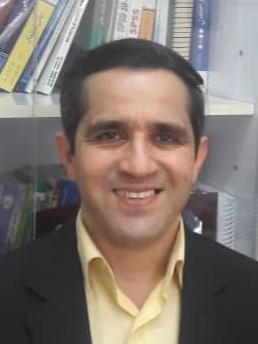 استاد دانشکدگان مدیریت- دانشگاه تهرانمحمدرضا تقی زاده یزدیمدیریت صنعتیتلفن دفتر:  +98 (21)پست الکترونیکی: mrtaghizadeh@ut.ac.irتحصیلاتM.S,1384,مهندسی صنایع,دانشگاه تهران
کارشناسی,1380,مهندسی صنایع,دانشگاه یزد
Ph.D ,1391,مدیریت تولید و عملیات,دانشگاه تهران
زمینههای تخصصیو حرفهایسوابق کاري و فعالیت های اجراییمدیر گروه مدیریت صنعتی پردیس البرز-(1397-1399)
نماینده علمی دانشکده در انجمن علمی مدیریت صنعتی-(از 1393)
فعالیت های علمیمقالات- طراحی الگوی ارزشیابی عملکرد زنجیره تأمین خدمات درمانی در بیمارستان های دولتی،  خصوصی و تامین اجتماعی شهر تهران با روش نظریه داده بنیاد. اصغری زاده عزت اله, تقی زاده یزدی محمدرضا, اندام فرشاد (1402)., مجله مدیریت ارتقای سلامت, 12(6).

- A fuzzy hybrid approach to analyse digital marketing strategies towards tourism industry. Esmaelnezhad Danial, Bahmani Jamshid, Zamani-Babgohari Ali, Taghizadeh-yazdi Mohammadreza, Nazari Shirkoohi Salman (2023)., International Journal of Tourism Policy, 13(5), 463-480.

- Modelling the effect of traffic safety culture on road fatalities: linear and nonlinear stochastic frontier analysis. Mozafari Mohammadmahdi, Taghizadeh-yazdi Mohammadreza, Mohammadi-Balani Abdolkarim, Nazari Shirkoohi Salman, Asadzadeh Seyed Mohammad (2023)., International Journal System Assurance Engineering Management, 14(3), 1049-1061.

- Hard dimensions evaluation in sustainable supply chain management for environmentally adaptive and mitigated adverse eco-effect environmental policies. Afghah Maryam, Sajadi Seyed, Razavi Seyed Mostafa, Taghizadeh-yazdi Mohammadreza (2023)., Business Strategy and the Environment, 1(1).

- برنامه‌ریزی منابع تولیدی در یک سیستم تولیدی هیبرد MTS/MTO تحت تقاضای احتمالی و با بکارگیری رویکرد برنامه‌ریزی تصادفی چندمرحله‌ای. عزیزی خرانقی ریحانه, عموزاد مهدیرجی حنان, تقی زاده یزدی محمدرضا, رضوی حاجی آقا سید حسین (1401)., فصلنامه چشم انداز مدیریت صنعتی, 12(48), 223-252.

- بهینه سازی زنجیره تأمین هوشمند تحت سیاست مدیریت موجودی توسط فروشنده با رویکرد انتخاب فناوری مرتبط با اینترنت اشیا. محمدی طاهره, سجادی سید مجتبی, نجفی سید اسماعیل, تقی زاده یزدی محمدرضا (1401)., مدیریت صنعتی دانشگاه تهران, 14(3).

- تبیین رابطه  عوامل تاثیرگذار بر فرآیندهای زنجیره تامین مواد غذایی زود فاسدشدنی مبتنی بر اینترنت اشیا ابری. ثقفی فاطمه, تقی زاده یزدی محمدرضا, رضائیان فردویی صدیقه, حورعلی منصوره, خانی اوشانی بنفشه (1401)., مطالعات مدیریت کسب و کار هوشمند, 11(41).

- A SIMULATION STUDY OF PREDICTIVE CONDITION-BASED MAINTENANCE STRATEGY FOR ITEMS PURCHASED WITH EXTENDED WARRANTY. Asadzadeh Seyed Mohammad, Taghizadeh-yazdi Mohammadreza, Mozaffari Mohammad Mahdi (2022)., INTERNATIONAL JOURNAL OF INDUSTRIAL ENGINEERING-THEORY APPLICATIONS AND PRACTICE, 29(4).

- A resilience-based practical platform and novel index for rapid evaluation of urban water distribution network using hybrid simulation. Ebrahimi Amir Hosein, Mortaheb Mohammad Mehdi, Hassani Nemat, Taghizadeh-yazdi Mohammadreza (2022)., Sustainable Cities and Society, 1(82).

- Towards the analysis of E-CRM practices using an integrated fuzzy approach. Zamani-Babgohari Ali, Hamedi Mahdie, Taghizadeh-yazdi Mohammadreza, Nazari Shirkoohi Salman (2022)., International Journal of Electronic Customer Relationship Management, 13(1), 1.

- ارائه یک مدل دوسطحی برای برنامه ریزی تعهد واحدهای  نیروگاهی در ایران با هدف کاهش انتشار گازهای گلخانه ای. حداد حمیدرضا, تقی زاده یزدی محمدرضا, زندیه مصطفی, حیدری دهوئی جلیل, رضوی حاجی آقا سید حسین (1400)., پژوهش های نوین در تصمیم گیری, 6(4).

- Multi-objective centralization-decentralization trade-off analysis for multi-source renewable electricity generation expansion planning: A case study of Iran. Toloo Mehdi, Taghizadeh-yazdi Mohammadreza, Mohammadi Balani Abdolkarim (2021)., COMPUTERS & INDUSTRIAL ENGINEERING, 164(1), 107870.

- طراحی مدل هماهنگی زنجیره تامین بشردوستانه بازسازی مسکن‌ پس از فاجعه سیل با رویکرد شبیه‌سازی عامل بنیان. صادقی مقدم محمد رضا, تقی زاده یزدی محمدرضا, نوفرستی ریحانه (1400)., مدیریت صنعتی دانشگاه تهران, 13(3), 467-491.

- Designing a new mathematical model for optimising a multi-product RFID-based closed-loop food supply chain with a green entrepreneurial orientation. Jahanshahee Nezhad Farshid, Taghizadeh-yazdi Mohammadreza, Heidary Dahooie Jalil, Zamani-Babgohari Ali, Sajadi Seyed (2021)., British Food Journal, ahead-of-print(ahead-of-print).

- طراحی سیستم استنتاج فازی به منظور برآورد امتیاز کانون های ارزیابی. آذر عادل, سیدجوادین سیدرضا, صفری حسین, تقی زاده یزدی محمدرضا, آذرفر امیر (1400)., فصلنامه مدیریت منابع انسانی در صنعت نفت, 12(47), 21 - 2.

- Measuring Traffic Safety Culture toward Achieving Road Safety Performance: A DEA Approach with Undesirable Inputs-Outputs. Mozaffari Mohammad Mehd, Taghizadeh-yazdi Mohammadreza, Nazari Shirkoohi Salman, Asadzadeh Seyed Mohammad (2021)., CYBERNETICS AND SYSTEMS, 53(5).

- Process Capability Studies in an Automated Flexible Assembly Process: A Case Study in an Automotive Industry.  بختیار استادی, Taghizadeh-yazdi Mohammadreza, Mohammadi-Balani Abdolkarim (2021)., Iranian Journal of Management Studies, 14(1).

- Golden eagle optimizer: A nature-inspired metaheuristic algorithm. Mohammadi-Balani Abdolkarim, Dehghan Nayeri Mahmoud, Azar Adel, Taghizadeh-yazdi Mohammadreza (2020)., COMPUTERS & INDUSTRIAL ENGINEERING, 152(1).

- A Mathematical Model for Multi-Region, Multi-Source, Multi-Period Generation Expansion Planning in Renewable Energy for Country-Wide Generation-Transmission Planning. Taghizadeh-yazdi Mohammadreza, Mohammadi-Balani Abdolkarim (2020)., Journal of Information Technology Management, 12(4).

- Vitamin D Deficiency and Psoriasis: A Cross-Sectional study of Iranian Population in Yazd Province. Ebrahimzadeh Ardakani Mohammd, Afkhami- Ardekani Mohammd, Taghizadeh-yazdi Mohammadreza, Narimanian Nasim, Radmehr Farideh (2020)., Iranian Journal of Diabetes and Obesity, 12(3).

- An integrated inventory model for multi-echelon supply chains with deteriorating items: a price-dependent demand approach. Taghizadeh-yazdi Mohammadreza, Farrokhi Zahra, Mohammadi-Balani Abdolkarim (2020)., Journal of Industrial and Production Engineering, 37(2).

- ارائه مدل جامع چند‌هدفه زنجیره تأمین حلقه‌بسته سبز چندسطحی ـ چند‌محصولی با رویکرد کلاسیک مجموع وزن‌دار: تولید جبهه پارتو (موردمطالعه: شرکت کفش شهپر ممتاز). تقی زاده یزدی محمدرضا, سلمانی زارچی احسان (1398)., فصلنامه چشم انداز مدیریت صنعتی, 9(36).

- Conceptual Modeling of the Internet of Things Implementation in Hospitals Supply Chain. Mohaghar Ali, Taghizadeh-yazdi Mohammadreza, Jolai Fariborz, Mohamadi Mahdi, Atashin Panjeh Shayan (2019)., Journal of Information Technology Management, 11(1).

- ارایه چارچوبی برای پایداری زنجیره تأمین چابک صنعت آجر استان اصفهان با استفاده از نظریه داده بنیاد. فرهادی فرهاد, تقی زاده یزدی محمدرضا, مومنی منصور, سجادی سید مجتبی (1398)., نشریه علمی اندیشه آماد, 18(69).

- Modeling the Network of Municipal Solid Waste Separation Factors using Fuzzy Cognitive Mapping: A Case Study in Tehran. Bazargani Hossein, Zandieh Mostafa, Taghizadeh-yazdi Mohammadreza (2019)., Environmental Energy and Economic Research, 3(4).

- An output-oriented classification of multiple attribute decision-making techniques based on fuzzy c-means clustering method. Asgharizadeh Ezzatollah, Taghizadeh-yazdi Mohammadreza, Dfhesr Dhfsdr (2019)., International Transactions in Operational Research, 26(6).

- به کارگیری شبیه سازی گسسته پیشامد و تحلیل پوششی داده ها ب همنظور بهبود عملکرد اورژانس بیمارستان. نظری شیرکوهی سلمان, یعقوبی امیر, تقی زاده یزدی محمدرضا (1398)., مدیریت صنعتی دانشگاه تهران, 11(1).

- ارایه مدل چابکی زنجیره تایمن پایدار در صنعت آجر. فرهادی فرهاد, تقی زاده یزدی محمدرضا, مومنی منصور, سجادی سید مجتبی (1397)., مدیریت صنعتی دانشگاه تهران, 10(3).

- ارائه مدلی ریاضی جهت انتخاب اعضای تیم تحقیق‌وتوسعه و حل آن با استفاده از الگوریتم‌ شبیه‌سازی تبرید (مورد مطالعه: شرکت کیسون). خرم مهرنوش, تقی زاده یزدی محمدرضا, حیدری دهوئی جلیل (1397)., پژوهش های نوین در تصمیم گیری, 3(3).

- ارزیابی کیفیت خدمات شرکت‌های هواپیمایی با استفاده از رویکرد تصمیم‌گیری چندشاخصه ترکیبی در شرایط فازی. تقی زاده یزدی محمدرضا, سبزعلی رضایی سیما, امامت میر سید محمد محسن, علیخانی هنگامه (1397)., فصلنامه چشم انداز مدیریت صنعتی, 8(30), 135-164.

- ارائه مدل چابکی زنجیره تأمین پایدار در صنعت آجر استان اصفهان. فرهادی فرهاد, تقی زاده یزدی محمدرضا, مومنی منصور, سجادی سید مجتبی (1397)., مدیریت صنعتی دانشگاه تهران, 10(3), 335-352.

- Integrated Fuzzy DEA-ANFIS to Measure the Success Effect of Human Resource Spirituality. Taghizadeh-yazdi Mohammadreza, Mozaffari Mohammad Mahdi, Nazari Shirkoohi Salman, Asadzadeh Seyed Mohammad (2018)., CYBERNETICS AND SYSTEMS, 49(3), 151–169.

- شناسایی و رتبه بندی عوامل موثر بر جذب و نگهداشت استعدادها با استفاده از رویکرد فرآیند تحلیل سلسله مراتبی (مطالعه موردی: دانشگاه تهران). تقی زاده یزدی محمدرضا, طهماسبی رضا, امامت سید محمد محسن, دهقان علیرضا (1397)., مدیریت فرهنگ سازمانی, 16(1).

- شناسایی و رتبه‌بندی عوامل مؤثر در جذب و نگهداشت استعدادها با استفاده از رویکرد فرایند تحلیل سلسله‌مراتبی (مطالعۀ موردی: دانشگاه تهران). تقی زاده یزدی محمدرضا, طهماسبی رضا, امامت سید محمد محسن, دهقان علیرضا (1397)., مدیریت فرهنگ سازمانی, 16(1), 89-115.

- ارایه مدل ریاضی برای توسعه ظرفیت نیروگاه ها با درنظرگرفتن واحد های تولید پراکنده و با هدف کنترل دی اکسید کربن. اصغری زاده عزت اله, مهرگان محمدرضا, شکوری گنجوی حامد, مدرس یزدی محمد, تقی زاده یزدی محمدرضا (1396)., مدیریت صنعتی دانشگاه تهران, 9(4), 587-608.

- به کارگیری روش های تصمیم گیری چند شاخصه برای رتبه بندی اقتصادی مناطق شهری جهت احداث مراکز تجاری (مورد مطالعه: شهر تهران). مقیمی معصومه, تقی زاده یزدی محمدرضا (1396)., اقتصاد و مدیریت شهری, 5(20), 39-51.

- An output-oriented classification of multiple attribute decision-making techniques based on fuzzy c-means clustering method. Asgharizadeh Ezzatollah, Taghizadeh-yazdi Mohammadreza, Dfhesr Dhfsdr (2017)., International Transactions in Operational Research, 0(1), 1-18.

- سنجش روابط میان عوامل تأثیرگذار بر پیاده‌سازی مدیریت زنجیره تأمین سبز و رتبه‌بندی شرکت‌های حاضر در زنجیره تأمین (مورد مطالعه: صنعت کاشی و سرامیک استان یزد). تقی زاده یزدی محمدرضا, امراللهی بیوکی ناهید, محمدی بالانی عبدالکریم (1395)., مدیریت صنعتی دانشگاه تهران, 8(4), 555-574.

- انتخاب پرتفوی بهینه با استفاده از برنامه ریزی فرا آرمانی و برنامه ریزی آرمانی ترتیبی توسعه یافته. تقی زاده یزدی محمدرضا, فلاح پور سعید, احمدی مقدم محمد (1395)., تحقیقات مالی دانشگاه تهران, 18(4), 591-612.

- ارائه یک مدل ریاضی برای مساله موازنه هزینه-زمان-اثرات زیست محیطی و حل آن با الگوریتم های فرا ابتکاری ازدحام ذرات و کرم شب تاب. تقی زاده یزدی محمدرضا, غفوری سعید (1395)., فصلنامه چشم انداز مدیریت صنعتی, 1(24), 97-121.

- ارایه یک مدل ریاضی چند هدفه برای مساله زمان بندی پروژه تحت شرایط محدودیت منابع و حل آن با استفاده از الگوریتم های فراابتکاری کرم شب تاب و تبرید شبیه سازی شده. غفوری سعید, تقی زاده یزدی محمدرضا (1395)., پژوهش های نوین در تصمیم گیری, 1(4), 117-142.

- Alexithymia in different dermatologic patients. Dehghani Fahimeh, Dehghani Farideh, Kafaei Parichehr, Taghizadeh-yazdi Mohammadreza (2017)., Asian Journal of Psychiatry, 25(25), 42-45.

- مقایسه اثرات زیست محیطی سناریوهای مختلف پردازش و دفع پسماند جامد شهری به کمک روش LCA (مطالعه موردی: شهرستان تهران). نصراللهی سروآغاجی سجاد, علیمردانی رضا, شریفی محمد, تقی زاده یزدی محمدرضا (1395)., فصلنامه سلامت و محیط زیست, 9(2), 273-288.

- پیش بینی پسماند تولیدی شهر تهران با استفاده از سامانه استنتاج تطبیقی فازی عصبی و شبکه های عصبی - مصنوعی. نصراللهی سروآغاجی سجاد, علیمردانی رضا, شریفی محمد, تقی زاده یزدی محمدرضا (1395)., مجله مهندسی بیوسیستم ایران, 47(1), 175-183.

- مولفه ها و محتوای وب سایت های تسهیل گر گردشگری پزشکی. تقی زاده یزدی محمدرضا, شامی زنجانی مهدی, حقیقی محمد, ابوهاشم فرزانه (1395)., فصلنامه مطالعات مدیریت گردشگری, 11(33), 1-18.

- Prevalence of Metabolic Syndrome in Psoriasis Patients. Ebrahimzadeh Mohammad, Akaberi Ali Akbar, Dehghani Farideh, Kafaie Parichehr, Taghizadeh-yazdi Mohammadreza, Hajhosseini Hossein (2015)., Kuwait Medical Journal, 47(4), 306-309.

- براورد کمترین هزینه و نشر گاز های گلخانه ای سامانه پردازش و دفن پسماند های جامد شهری با استفاده از الگوریتم NSGA II. نصراللهی سروآغاجی سجاد, علیمردانی رضا, شریفی محمد, تقی زاده یزدی محمدرضا (1394)., بهداشت در عرصه, 3(3), 34-47.

- شناسایی و اولویت‌بندی بازارهای هدف صنعت گردشگری ایران با استفاده از رویکرد تصمیم¬گیری چندشاخصه ترکیبی در یک محیط فازی. تقی زاده یزدی محمدرضا, باقری فاطمه, دهقان علیرضا, ابدی ناصر (1394)., مدیریت بازرگانی, 7(2), 381-406.

- کاربرد تکنیک همبستگی متعارف  برای بررسی رابطه  بین هوش عاطفی با رفتارشهروندی سازمانی و تعهد سازمانی. تقی زاده یزدی محمدرضا, سلیمانی افشار (1394)., فصلنامه مدیریت دولتی, 7(2), 211-228.

- Quantitative assessment of spiritual capital in changing organizations by principal component analysis and fuzzy clustering. Taghizadeh-yazdi Mohammadreza (2015)., JOURNAL OF ORGANIZATIONAL CHANGE MANAGEMENT, 28(3), 469-485.

- INSTRUCTION SEQUENCING OF IRAN TRADITIONAL MUSIC BY USING MULTI ATTRIBUTE DECISION MAKING. Taghizadeh-yazdi Mohammadreza, Mozafari Mohammadmahdi, Salehi Abdolkhaleg, Kazemi Aliyeh (2014)., INTERNATIONAL JOURNAL OF CURRENT LIFE SCIENCES, 4(11), 9417-9421.

- Developing a Multi-objective Mathematical Model for Power Generation Expansion Planning in Iran. Rajabani Neda, Mehrregan Mohammad Reza, Taghizadeh-yazdi Mohammadreza (2014)., Management and Administrative Sciences Review, 3(7), 1116-1125.

- INVESTIGATION OF FACTORS INFLUENCING INTERNET SHOPPING VALUE AND CUSTOMER REPURCHASE INTENTION(CASE STUDY: STUDENTS OF SHAHIDRAJAEE TEACHER TRAINING UNIVERSITY). Khatami Ladan, Pilevari Nazanin, Amirhossini Zahra, Taghizadeh-yazdi Mohammadreza (2014)., INTERNATIONAL JOURNAL OF CURRENT LIFE SCIENCES, 4(9), 6113-6120.

- مقایسه عملکرد روش های رگرسیون آماری و فازی در تخمین تابع تقاضای بنزین. تقی زاده یزدی محمدرضا, میرشجاعیان حسینی حسین, اصغری زاده عزت اله, شکوری گنجوی حامد (1393)., مدیریت صنعتی دانشگاه تهران, 7(1), 1-19.

- طراحی مدل رگرسیون خطی فازی به منظور پیش بینی انرژی بخش حمل و نقل: مطالعه موردی در ایران. تقی زاده یزدی محمدرضا, شکوری گنجوی حامد, مهرگان محمدرضا, منهاج محمد باقر, کاظمی عالیه (1393)., مدیریت صنعتی دانشگاه تهران, 6(1), 23-34.

- Identification and Ranking the Effective Factors on CRM Performance by Using of BSC and Fuzzy AHP. Taghizadeh-yazdi Mohammadreza, Rajabani Neda (2014)., International Journal of Business Management and Economics, 1(1), 49-55.

- تحلیل کانونی رابطة بین هوش هیجانی با ارزشیابی عملکرد آموزشی. تقی زاده یزدی محمدرضا (1393)., فصلنامه مدیریت دولتی, 6(1), 45-66.

- A Hierarchical Artificial Neural Network for Gasoline Demand Forecast of Iran. Kazemi Aliyeh, Mehrregan Mohammad Reza, Shakouri Ganjavi Hamed, Asgharizadeh Ezzatollah, Taghizadeh-yazdi Mohammadreza (2012)., The journal of Humanities, 19(1), 1-13.

- Design of a multi-level fuzzy linear regression model for forecasting: A case study of Iran. Taghizadeh-yazdi Mohammadreza,  M Sakawa, Asgharizadeh Ezzatollah,  Hamed Shakuri (2011)., Scientific Research and Essays, 6(23), 5081-5072.

- Design of a multi-level fuzzy linear regression model for forecasting: A case study of Iran. Taghizadeh-yazdi Mohammadreza, Shakouri Ganjavi Hamed, Asgharizadeh Ezzatollah, Sakawa Masatoshi (2011)., Academic journals:Scientific Research and Essays, 6(23), 5072-5081.

- Applications of Process Capability and Process Performance indices. Rezaei Kamran, Taghizadeh-yazdi Mohammadreza (2006)., JOURNAL OF APPLIED SCIENCES, 6(5), 1186-1191.

کنفرانس ها- Green food supply chain optimization using multi-objective mathematical modeling and simulation-based optimization (Case study: Koorosh Protein Products Company). Babakhani Nikta, Sajadi Seyed, Taghizadeh-yazdi Mohammadreza (2021)., The Future of Food Symposium 2021: From Recovery to Resilience, 9 September, England .

- Efficiency analysis in steel manufacturing with undesirable outputs. Zamani-Babgohari Ali, Taghizadeh-yazdi Mohammadreza, Hatami Adel, Moj Seyed (2021)., Energising the post-COVID recovery to support the UN Sustainable Developments Goals (SDGs).Third International Conference at the Institute of Energy and Sustainable Development, De Montfort University, Leicester (UK), 2 July, England .

- برنامه ریزی منابع انسانی شرکت ها با رویکرد بهینه سازی مبتنی بر شبیه سازی. تقی زاده یزدی محمدرضا (1399)., پنجمین کنفرانس ملی مدیریت منابع انسانی, 28-29 دی.

- انتخاب استراتژی برتر در برنامه ریزی منابع انسانی شرکت ها با رویکرد شبیه سازی. تقی زاده یزدی محمدرضا (1399)., اولین کنفرانس بین المللی مدیریت استراتژیک منابع انسانی, 29-29 تیر, تهران, ایران.

- A closed-loop green supply chain model with product recycling: a case study of Shahpar Momtaz Shoes Co.. Taghizadeh-yazdi Mohammadreza, Sajadi Seyed, Salmani-Zarchi Ehsan (2019)., 49th International Conference on Computers and Industrial Engineering, 18-21 October, China.

- Multi objective robust and simulation-based optimization approach for convergent supply chain with continued production despite the fraction of some part. Sajadi Seyed, Taghizadeh-yazdi Mohammadreza, Aghaee Afarin (2019)., 49th International Conference on Computers and Industrial Engineering, 18-21 October, China.

- ارائه مدل چابکی زنجیره تامین پایدار با استفاده از نظریه داده بنیاد و مدل سازی ساختاری تفسیری ( مورد مطالعه: صنعت آجر استان اصفهان). تقی زاده یزدی محمدرضا, فرهادی فرهاد, مومنی منصور, سجادی سید مجتبی (1397)., چهارمین کنفرانس ملی رویکرد های نوین در علوم انسانی، چالش ها و راه حل ها, 4-5 دی, تهران, ایران.

- Innovative Conceptual Model of Computational Intelligent Decision Making System Using  Neuro-Fuzzy Systems. Khakzadeh Mohammad, Taghizadeh-yazdi Mohammadreza (2018)., The third international conference on Intelligent Decision Science, 9-11 May.

- رتبه بندی شرکت های هواپیمایی ایران با استفاده از تصمیم گیری چند معیاره فازی. تقی زاده یزدی محمدرضا, امامت میرسیدمحمدمحسن, سبزعلی رضایی سیما, علیخانی هنگامه (1396)., سومین کنفرانس بین المللی مدیریت و مهندسی صنایع, 7-8 آذر, تهران, ایران.

- The application of PROMETHEE II & CRITIC multiple attribute decision making methods in evaluation and ranking the thin-film solar Cells. Taghizadeh-yazdi Mohammadreza, Mohammadi Balani Abdolkarim, Shidrang Bahare (2017)., 1st International & 3rd National Conference on Management and Humanistic Science, 3 May.

- رتبه بندی تکنیک های تصمیم گیری چند شاخصه مبتنی بر کیفیت رتبه بندی آن ها با به کارگیری مدل تخصیص بردا. اصغری زاده عزت اله, تقی زاده یزدی محمدرضا, محمدی بالانی عبدالکریم (1396)., اولین همایش بین المللی و سومین همایش ملی پژوهش های مدیریت و علوم انسانی, 13-13 فروردین, تهران, ایران.

- انتخاب پرتفوی بهینه با استفاده از برنامه ریزی فراآرمانی. احمدی مقدم محمد, تقی زاده یزدی محمدرضا, فلاح پور سعید (1395)., چهارمین کنفرانس بین المللی پژوهش های کاربردی در مدیریت و حسابداری, 25-25 مرداد, تهران, ایران.

- به کارگیری روش های تصمیم گیری چند شاخصه برای رتبه بندی اقتصادی مناطق 22 گانه شهر تهران به منظور استقرار مراکز مالی و تجاری. مقیمی معصومه, تقی زاده یزدی محمدرضا (1395)., اولین همایش بین المللی اقتصاد شهری, 29-30 فروردین.

- برآورد هزینه و درآمد سامانه یکپارچه مدیریت پسماندهای جامد شهری (مطالعه موردی شهر تهران). نصراللهی سروآغاجی سجاد, علیمردانی رضا, شریفی محمد, تقی زاده یزدی محمدرضا (1395)., دومین همایش ملّی مکانیزاسیون و فناوری‌های نوین در کشاورزی, 22-23 فروردین, اهواز, ایران.

- تخمین کمترین هزینه و نشر آلاینده‌های زیستی سامانه‌های مدیریت پسماند شهری با استفاده از روش برنامه‌ریزی آرمانی (مطالعه موردی شهر تهران). نصراللهی سروآغاجی سجاد, علیمردانی رضا, شریفی محمد, تقی زاده یزدی محمدرضا (1395)., دومین همایش ملّی مکانیزاسیون و فناوری‌های نوین در کشاورزی, 22-23 فروردین, اهواز, ایران.

- بررسی تاثیر اقدامات زنجیره تامین بر پایداری سازمانی با نقش میانجی مزیت رقابتی (مورد مطالعه: زنجیره تامین شرکت سایپا). تقی زاده یزدی محمدرضا, زلفی مهرداد (1394)., دومین کنفرانس بین المللی مدیریت و مهندسی صنایع, 28-28 بهمن.

- بکارگیری چارچوب توسعه پایدار در ارائه یک مدل ریاضی برای مساله موازنه هزینه-زمان پروژه (مورد مطالعه: یک پروژه حفاری صنعت نفت). غفوری سعید, تقی زاده یزدی محمدرضا (1394)., دومین کنفرانس بین المللی توسعه پایدار، راهاکار ها و چالش ها با محوریت کشاورزی، منابع طبیعی، محیط زیست و گردشگری, 4-6 بهمن.

- بررسی اکتشافی اطلاعات و خدمات ارایه شده توسط وب سایت های تسهیل گر گردشگری پزشکی. تقی زاده یزدی محمدرضا, شامی زنجانی مهدی, ابوهاشم فرزانه, حقیقی محمد (1394)., اولین همایش بین المللی و چهارمین همایش ملی گردشگری، جغرافیا و محیط زیست پایدار, 28-28 مهر.

- رتبه بندی شرکت های حاضر در بورس اوراق بهادار تهران با استفاده از تکنیک های تصمیم گیری ANP ,  VIKOR. تقی زاده یزدی محمدرضا, علوی سیدعباس, زارع پور نصیر آبادی محمدمهدی (1394)., کنفرانس بین المللی مدیریت، اقتصاد و مهندسی صنایع, 26-26 اردیبهشت.

- شناسایی استراتژی های برتر در شهرک های صنعتی با استفاده از مدل SWOT  و تکنیک AHp (مطالعه موردی: شهک های صنعتی استان قم). حاجی عابدی امیر, تقی زاده یزدی محمدرضا (1394)., کنفرانس بین المللی مدیریت، فرهنگ و توسعه اقتصادی, 31-31 فروردین.

- ارزیابی شاخص های کلیدی در حفظ نیروی کاردر شهرکهای صنعتی (مطالعه ی موردی:شهرک صنعتی شکوهیه قم). تقی زاده یزدی محمدرضا (1393)., کنفرانس بین المللی ابزار و تکنیک های مدیریت, 5-6 بهمن.

- معیار های ارزیابی و انتخاب پیمانکاران در صنعت فراساحل نفت و گاز. تقی زاده یزدی محمدرضا, اصغری زاده عزت اله (1393)., کنفرانس بین المللی ابزار و تکنیک های مدیریت, 5-6 بهمن.

- ارائه مدل ریاضی غیر خطی به منظور توسعه ظرفیت نیروگاه ها با هدف کنترل دی اکسید کربن. اصغری زاده عزت اله, مهرگان محمدرضا, شکوری گنجوی حامد, مدرس یزدی محمد, تقی زاده یزدی محمدرضا (1393)., اولین کنفرانس بین المللی حسابداری و مدیریت, 15-15 دی, ایران.

- اولویت بندی شایستگی های مدیران منابع انسانی با استفاده از MADM. تقی زاده یزدی محمدرضا (1393)., کنفرانس بین المللی مدیریت, 12-15 آبان, ایران.

- اولویت بندی عوامل تاثیرگذار بر مدیریت استعدادها در دانشگاه تهران با رویکرد MADM. تقی زاده یزدی محمدرضا, طهماسبی رضا (1393)., کنفرانس بین المللی مدیریت, 25-25 مرداد, بوشهر, ایران.

- اولویت بندی آموزش دستگاه های ردیفی موسیقی ملی ایران به روش AHP گروهی. تقی زاده یزدی محمدرضا, صالحی عبدالخالد (1393)., همایش ملی آمار کاربردی, 21-22 تیر, ایران.

- انتخاب سیستم سرمایش پروژه بیمارستانی با استفاده از متدهای تصمیم گیری چند شاخصه TOPSIS ، SAW و ELECTRE و مقایسه نتایج. عونی عباس, تقی زاده یزدی محمدرضا, بهبهانی نیا سیدعلی (1393)., پنجمین کنفرانس بین المللی گرمایش، سرمایش و تهویه مطبوع, 20-22 اردیبهشت.

- سازمان های مجازی و نقش رضایت مشتری در موفقیت آن ها. تقی زاده یزدی محمدرضا, رجبانی ندا (1392)., کنفرانس بین المللی مدیریت-چالش ها و راهکار ها, 5-7 آذر.

- Forecasting Electricity Demand by Econometrics and Fuzzy Logic Approaches: a Case Study of Iran. Taghizadeh-yazdi Mohammadreza, Mirshojaean Hossein, Shakouri Ganjavi Hamed (2013)., 1st International Conference on New Directions in Business, Management, Finance and Economics (ICNDBM2013), 12-14 September, Cyprus.

- Forecasting Electricity Demand byy Econometrics and Fuzzy Logic Approaches: a Case Study of Iran. Taghizadeh-yazdi Mohammadreza, Mirshojaean Hossein, Shakouri Ganjavi Hamed, Asgharizadeh Ezzatollah (2011)., The IEEE International Conference on Industrial Engineering and Engineering Management, 6-9 December.

- Multi-level Artificial Neural Networks for Modeling Transport Energy Demand. Kazemi Aliyeh, Shakouri Ganjavi Hamed, Taghizadeh-yazdi Mohammadreza, Menhaj Mohammad Bagher (2008)., 13th IIES International Oil & Gas Conference, 30 November-1 December.

کتب - روش های جامع تحلیل آماری. تقی زاده یزدی محمدرضا, نجاتی محمد, پیری زاده علی (1400).

- Empirical International Entrepreneurship A Handbook of Methods Approaches and Applications. Taghizadeh-yazdi Mohammadreza, Babakhani Nikta, Sajadi Seyed, Amirhosien Ebrahimi (2021).

- کتاب مدیریت ایران:  ارزیابی و مدیریت عملکرد دولت. تقی زاده یزدی محمدرضا, اسد زاده سید محمد (1394).

مجلاتپایان نامه ها و رساله ها- ارزیابی استراتژی های اجرای صنعت 4 بارویکرد ترکیبی BWM و TODIM فازی شهودی ( مورد مطالعه : شرکت ایران خودرو دیزل)، مهدی محمدی میرسوئی، محمدرضا تقی زاده یزدی، کارشناسی ارشد،  1402/7/19 

- تجزیه‌وتحلیل تأثیرات زیست‌محیطی فناوری‌های صنعت چهار بر سودآوری و همکاری در زنجیره تأمین دوسطحی در صنعت فولاد، وحید یوسفی نیاسری، محمدرضا تقی زاده یزدی، کارشناسی ارشد،  1402/6/29 

- ارزیابی سود بازیکنان شبکه‌های همزیستی صنعتی در شرایط پویا با استفاده از شبیه‌سازی ترکیبی عامل بنیان و گسسته پیشامد، سیدمحمدرضا ایازی، محمدرضا تقی زاده یزدی، کارشناسی ارشد،  1402/6/21 

- شناسایی و ارزیابی ریسک پروژه‌های آبزی‌پروری به روش DEMATEL-ANP فازی. (مطالعه موردی: شهرک شیلاتی مهرگان استان هرمزگان).، سیده حمیده شفیعی، محمدرضا تقی زاده یزدی، کارشناسی ارشد،  1402/6/21 

- ارائه چارچوبی جهت انتخاب پروژه فناوری اطلاعات با بهره‌گیری از مجموعه‌های فازی مردد (مورد مطالعه: مرکز فناوری اطلاعات و ارتباطات دانشگاه)، فائزه اجودانی، محمدرضا تقی زاده یزدی، کارشناسی ارشد،  1402/2/12 

- شناسایی و اولویت بندی موانع همکاری در پروژه های همکاری برای نوآوری در محصول مشترک با تأکید بر دوره بلوغ انقلاب صنعتی چهارم در صنعت زیست دارویی، معصومه پورعلی، محمدرضا تقی زاده یزدی، کارشناسی ارشد،  1402/11/29 

- طراحی مدل ارزیابی عملکرد زنجیره تأمین خدمات بهداشتی درمانی با تلفیق روش بردار ویژه توانی و منطق نوتروسوفیک (مورد مطالعه : بیمارستانهای شهر تهران)، فرشاد اندام، محمدرضا تقی زاده یزدی، دکتری،  1402/11/25 

- ارائه مدل زنجیره تامین سبز گردآوری و مدیریت پسماندهای صنعتی با استفاده از سیستم هوشمند بین خودرویی(vanets) (مورد مطالعه: خودروسازی ایران)، آرش اسلام پناه، محمدرضا تقی زاده یزدی، دکتری،  1402/10/26 

- ارزیابی کارایی با استفاده از روش تحلیل پوششی داده های تصادفی  بر مبنای کارت امتیازی متوازن  و درخت تصمیم (مورد مطالعه: فروشگاه های زنجیره ای افق کوروش شهر تهران)، محمددانا لگزی، محمدرضا تقی زاده یزدی، کارشناسی ارشد،  1401/6/27 

- ارائه رویکرد ترکیبی شش سیگما، شبیه سازی پیشامد گسسته و شبیه سازی عامل بنیان برای بهبود زمان انتظار بیماران اوژانس، مریم سردارزهی، محمدرضا تقی زاده یزدی، کارشناسی ارشد،  1401/6/27 

- تأثیر برنامه ریزی بر موفقیت پروژه با نقش میانجی یکپارچگی دانش در شرکت های ساختمانی، سیده شهرزاد ابریشم، محمدرضا تقی زاده یزدی، کارشناسی ارشد،  1401/6/12 

- انتخاب شریک در اتحادهای استراتژیک صنایع دارویی در راستای نوآوری محصول مشترک با استفاده از شبیه سازی عامل بنیان، دانیال اسمعیل نژاد، محمدرضا تقی زاده یزدی، کارشناسی ارشد،  1401/6/12 

- ارائه مدل ریاضی چندهدفه فازی برای برنامه ریزی تولید در زنجیره تامین حلقه بسته سبز در صنایع چندمحصولی - مورد مطالعه  شرکت کفش شهپر ممتاز، احسان سلمانی زارچی، محمدرضا تقی زاده یزدی، دکتری،  1401/2/25 

- ارزیابی میزان اثربخشی ابعاد سخت در پیاده سازی مدیریت زنجیره تامین پایدار زیست محیطی با استفاده از رویکرد ترکیبی بهترین - بدترین و دیمتل (مورد مطالعه شرکت نفت ایرانول)، مریم افقه، محمدرضا تقی زاده یزدی، کارشناسی ارشد،  1400/9/23 

- ارائه یک مدل ریاضی دو سطحی احتمالی برای مسئله برنامه ریزی تعهد واحدهای نیروگاهی و توزیع اقتصاد بار (مورد مطالعه: شرکت مدیریت شبکه برق ایران، حمیدرضا حداد، محمدرضا تقی زاده یزدی، دکتری،  1400/7/4 

- بررسی کارایی روش های فراابتکاری در پیش بینی قیمت فولاد(مورد مطالعه :شرکت فولاد مبارکه سپاهان)، علی غلامی، محمدرضا تقی زاده یزدی، کارشناسی ارشد،  1400/7/4 

- رویکردی برای تحلیل عوامل موثر بر تولید سبز با رویکرد ترکیبی دیمتل فازی و الگوریتم دی انتروپی به منظور تعیین حد آستانه، علی رئوفی، محمدرضا تقی زاده یزدی، کارشناسی ارشد،  1400/7/3 

- بهینه سازی چند هدفه مسئله مسیریابی سبز وسایل نقلیه همراه با پنجره زمانی جهت کالاهای فاسد شدنی  ( مورد مطالعه: شرکت فراورده های پروتئینی کوروش)، پروانه قیچی وند، محمدرضا تقی زاده یزدی، کارشناسی ارشد،  1400/7/10 

- شناسایی و رتبه بندی تاثیر متقابل عوامل تاثیر گذار عناصر آمیخته بازاریابی در مراحل مختلف عمر محصول(شبیه سازی الگوی ماهی رفتار محصول در مراحل مختلف عمرکالا)، مسعود رضایی، محمدرضا تقی زاده یزدی، کارشناسی ارشد،  1400/6/31 

- بهینه سازی تعداد تخت های بیمارستانی برای بخش های مختلف در شرایط covid-19 با رویکرد ترکیبی بهینه سازی ریاضی و بهینه سازی مبتنی بر شبیه سازی (مورد مطالعاتی بیمارستان امام حسین تهران )، رضا ملکی، محمدرضا تقی زاده یزدی، کارشناسی ارشد،  1400/6/31 

- ارائه یک رویکرد نوین بهینه سازی مبتنی بر شبیه سازی با استفاده از طراحی آزمایشات و تحلیل پوششی داده ها، فرشید جهانشاهی نژاد، محمدرضا تقی زاده یزدی، کارشناسی ارشد،  1400/6/27 

- ارائه یک رویکرد ترکیبی تصمیم‌گیری چندمعیاره و برنامه‌ریزی عدد صحیح برای انتخاب سبد پروژه صنعت نسل چهارم با رویکرد پایداری (مورد مطالعه: شرکت زیست دارو دانش)، مهدیه حامدی، محمدرضا تقی زاده یزدی، کارشناسی ارشد،  1400/4/12 

- ارائه یک رویکرد داده محور برای همگام‌سازی عرضه و تقاضا در زنجیره تأمین با استفاده از تکنیک بهینه‌سازی مبتنی بر شبیه‌سازی و یادگیری ماشین، مریم غلامی، محمدرضا تقی زاده یزدی، کارشناسی ارشد،  1400/11/30 

- ارائه مدلی جهت بهینه‏ سازی شبکه زنجیره تأمین کانتینر با استفاده از رویکرد بهینه ‏سازی مبتنی بر شبیه‏ سازی (مورد مطالعه: شبکه تأمین کانتینر شرکت ایران‏خودرو)، سمانه فضلی خانی، محمدرضا تقی زاده یزدی، کارشناسی ارشد،  1400/11/28 

- ارائه رویکرد ترکیبی شبیه¬سازی پیشامد گسسته و تجزیه و تحلیل حالات شکست در مراقبت¬های بهداشتی (HFMEA) به منظور بهبود عملکرد اورژانس، محمد محمدزاده گنابادی، محمدرضا تقی زاده یزدی، کارشناسی ارشد،  1400/11/28 

- کاربرد مدل های واین کاپیولا در بهینه سازی سبد سرمایه گذاری بر پایه بدترین حالت ارزش در معرض خطر شرطی در بورس اوراق بهادار تهران، محمد بیژنی، محمدرضا تقی زاده یزدی، کارشناسی ارشد،  1400/11/18 

- عوامل تاثیرگذار بر ادغام پایداری و تصمیم گبری استراتژیک و رتبه بندی آنها، مریم محمدی، محمدرضا تقی زاده یزدی، کارشناسی ارشد،  1400/10/20 

- بررسی رابطه ی عوامل محیطی، سازمانی و تکنولوژی با فرآیندهای پنج گانه ی زنجیره ی تامین مواد غذایی زود فاسد شدنی مبتنی بر اینترنت اشیا ابر محور، بنفشه خانی اوشانی، محمدرضا تقی زاده یزدی، کارشناسی ارشد،  1399/8/28 

- ارائه رویکرد ترکیبی مبتنی بر تصمیم گیری چندمعیاره و مدل سازی به منظور بهینه سازی پورتفولیوی اقدامات اجرایی پس از تدوین برنامه استراتژیک، مریم سادات شمس زاده، محمدرضا تقی زاده یزدی، کارشناسی ارشد،  1399/8/14 

- بهینه سازی زنجیره تامین حلقه بسته با در نظر گرفتن فناوری  RFID  با رویکرد ترکیبی مدل سازی ریاضی و بهینه سازی مبتنی بر شبیه سازی (مورد مطالعه شرکت فرآورده های پروتئین کوروش)، نسیم مصری، محمدرضا تقی زاده یزدی، کارشناسی ارشد،  1399/7/29 

- بهینه سازی زنجیره تامین سبز صنایع غذایی با استفاده از رویکرد شبیه سازی و بهینه سازی مبتنی بر شبیه سازی (مورد مطالعه: شرکت فرآورده¬های پروتئینی کوروش) ، نیکتا باباخانی، محمدرضا تقی زاده یزدی، کارشناسی ارشد،  1399/7/29 

- شناسایی و اولویت بندی ریسک های زنجیره تامین خدمات با رویکرد ترکیبی  Ism و  ANP، امیرحسین دری، محمدرضا تقی زاده یزدی، کارشناسی ارشد،  1399/7/28 

- طراحی مدل هماهنگی زنجیره تامین بشردوستانه با رویکرد شبیه سازی عامل بنیان مورد مطالعه بازسازی مسکن ها در سیل های فاجعه بار ایران در سال 1398، ریحانه نوفرستی، محمدرضا تقی زاده یزدی، کارشناسی ارشد،  1399/7/21 

- مقایسه قراردادهای تعرفه دوبخشی و اشتراک در درآمد در زنجیره‌های تأمین دوسطحی سبز، مژده باقری، محمدرضا تقی زاده یزدی، کارشناسی ارشد،  1399/7/15 

- بهینه سازی استوار پرتفوی با استفاده از کاپیولای پویا در بورس اوراق بهادار تهران، محمد نجاتی، محمدرضا تقی زاده یزدی، کارشناسی ارشد،  1399/6/5 

- ارائه مدل ریاضی چند هدفه برای زنجیره تأمین همگرا با در نظر گرفتن تولید با کسری قطعات با استفاده از رویکرد ترکیبی بهینه‌سازی استوار و بهینه‌سازی مبتنی بر شبیه‌سازی، آفرین آقایی، محمدرضا تقی زاده یزدی، کارشناسی ارشد،  1399/6/31 

- کاربرد انرژی در بخش صنعت، فرشید نیکی، محمدرضا تقی زاده یزدی، کارشناسی ارشد،  1399/4/30 

- شناسایی و  سطح بندی ریسک های موجود در پروژه های پیاده سازی سیستم های مدیریت منابع سازمانی پایدار  (S-ERP)، محمدصادق ابوالحسنی، محمدرضا تقی زاده یزدی، کارشناسی ارشد،  1399/12/25 

- شناسایی و اولویت بندی عوامل موثر بر زنجیره تامین در صنعت کشت قارچ، سیدامیر سیدمیرزایی علی آبادی، محمدرضا تقی زاده یزدی، کارشناسی ارشد،  1399/12/24 

- ارائه یک رویکرد نوین شبیه سازی پیشامد گسسته مبتنی بر تحلیل پوششی داده های شبکه ای با داده های نامطلوب به منظور اندازه گیری شاخص های کلیدی عملکرد فرآیند تولید (مورد مطالعه شرکت توسعه آهن وفولاد گل گهر سیرجان)، علی زمانی بابگهری، محمدرضا تقی زاده یزدی، کارشناسی ارشد،  1399/12/24 

- شناسایی مدل تصمیم گیری مشتریان در بازار تلفن همراه با ترکیب MADM  و شبیه سازی عامل بنیان، سیدمحمدهادی علی زاده موسوی، محمدرضا تقی زاده یزدی، کارشناسی ارشد،  1399/12/10 

- طراحی مدل کمی برای تحلیل و پیش بینی تعالی رهبری مبتنی در ابعاد فردی و تیمی، امیر آذرفر، محمدرضا تقی زاده یزدی، دکتری،  1399/10/11 

- رتبه بندی سیاست های وارانتی برای خرید دستگاههای صنعتی و پیشنهاد تغییرات در طراحی محصول، علی قندالی، محمدرضا تقی زاده یزدی، کارشناسی ارشد،  1398/6/30 

- مدلی برای انتخاب پرتفوی از بورس اوراق بهادار تهران با استفاده از تئوری های تصمیم گیری، مریم خسروی، محمدرضا تقی زاده یزدی، کارشناسی ارشد،  1398/11/29 

- مدلسازی مفهومی پیاده سازی اینترنت اشیاء در زنجیره تامین بیمارستانهای دانشگاه علوم پزشکی و خدمات درمانی تهران ، شایان آتشین پنجه، محمدرضا تقی زاده یزدی، دکتری،  1398/11/13 

- طراحی مدل شبیه سازی مدیریت پسماند جامد شهری(مورد مطالعه شهر تهران)، حسین بازرگانی، محمدرضا تقی زاده یزدی، دکتری،  1398/10/24 

- بررسی رابطه مدیریت سود در عرضه عمومی اولیه سهام با قیمت پیشنهادی سرمایه گذاران  نهادی، سارا اقارضی درمینی، محمدرضا تقی زاده یزدی، کارشناسی ارشد،  1397/7/11 

- بررسی نقش دارایی مکمل و تاثیر آن بر سبک تجاری سازی و موفقیت اقتصادی شرکت های نوپای فناوری محور  (NTBF)، امین خاکباز، محمدرضا تقی زاده یزدی، کارشناسی ارشد،  1397/6/31 

- مکان یابی ایستگاه های آتش نشانی با استفاده از تلفیق منطق Fuzzy وElECTERE ، نادر پیری کذرجی، محمدرضا تقی زاده یزدی، کارشناسی ارشد،  1397/6/31 

- روندها و عوامل مؤثر بر بیکاری تکنولوژیکی و دلالت‌های آن برای اکتساب تکنولوژی در چشم‌انداز اقتصاد کلان ایران، رضا حمیدی کیا، محمدرضا تقی زاده یزدی، دکتری،  1397/6/26 

- ارائه ی مدلی ترکیبی مبتنی بر تئوری صف به منظور بهبود شیوه ی خدمت رسانی به مشتریان(مطالعه موردی بانک پاسارگاد)، محمدرضا مرادخانی، محمدرضا تقی زاده یزدی، کارشناسی ارشد،  1397/6/20 

- مدل سازی مالی قراردادهای بیع متقابل در حوزه ساخت پالایشگاه های گازی، علیرضا نقیایی، محمدرضا تقی زاده یزدی، کارشناسی ارشد،  1397/2/25 

-  تعیین پرتفولیوی بهینه فرآیندهای بهبود با ترکیب بهترین - بدترین فازی و مدلسازی ریاضی (مورد مطالعه بیمارستان بابل)، مریم رئوفیان، محمدرضا تقی زاده یزدی، کارشناسی ارشد،  1397/11/30 

- بررسی تاثیر بلوغ مدیریت پروژه و همراستایی استراتژیک پروژه بر موفقیت پروژه های ساختمانی مورد مطالعه سازمان های پیمانکاری دارای پایه 1 ساختمان و ابنیه شهر تهران، حمیدرضا حاجی میرزاسیداحمد، محمدرضا تقی زاده یزدی، کارشناسی ارشد،  1397/11/30 

- ارائه یک مدل برنامه ریزی ریاضی چند هدفه فازی برای زنجیره تامین تاب آور، غلامرضا حکیمی، محمدرضا تقی زاده یزدی، کارشناسی ارشد،  1397/11/30 

- ارائه یک مدل ریاضی استوار برای انتخاب سبد بهینه پروژه با در نظر گرفتن عدم قطعیت فازی بازه ای نوع دوم (مورد مطالعه شرکت فن نیرو)، اعظم صادقی گل خطمی، محمدرضا تقی زاده یزدی، کارشناسی ارشد،  1397/11/28 

- ارزیابی تاثیر تمرکز مالکیت بر ارتباط بین حاکمیت شرکتی و کیفیت حسابرسی، پریسا شیری، محمدرضا تقی زاده یزدی، کارشناسی ارشد،  1397/11/27 

- انتخاب پرتفولیوی بهینه با استفاده از ترکیب روش های   k  میانگین، یوتادیس و برنامه ریزی فیزیکی خطی، فاطمه راست پور، محمدرضا تقی زاده یزدی، کارشناسی ارشد،  1397/11/27 

- انتخاب پورتفولیوی بهینه پروژه با استفاده از ترکیب الکتره  TRI  و برنامه ریزی ریاضی چندهدفه، سناء گلرنگ، محمدرضا تقی زاده یزدی، کارشناسی ارشد،  1397/11/23 

- ارایه مدل چابکی زنجیره تأمین پایدار در صنعت آجر استان اصفهان، فرهاد فرهادی، محمدرضا تقی زاده یزدی، دکتری،  1397/11/16 

- ارائه مدل ریاضی به منظور برنامه­ ریزی دوره­های آموزشی کارکنان با استفاده از روش­های QFD و بهترین- بدترین (مورد مطالعه: شرکت توانیر)، مهسا صرامی، محمدرضا تقی زاده یزدی، کارشناسی ارشد،  1396/7/4 

- انتخاب تامین کننده و تخصیص سفارش با رویکرد پایداری با استفاده از مدل ریاضی چندهدفه، پروین السادات میرعنایت، محمدرضا تقی زاده یزدی، کارشناسی ارشد،  1396/6/28 

- بهینه سازی سیستم صف: بخش دندانپزشکی مرکز پزشکی شهید شوریده، محمدباقر فاضلی، محمدرضا تقی زاده یزدی، کارشناسی ارشد،  1396/5/9 

- اندازه گیری کارایی بانک های پذیرفته شده در بورس اوراق بهادار تهران با استفاده از اطلاعات مالی شرکت ها، مینا خیرخواه، محمدرضا تقی زاده یزدی، کارشناسی ارشد،  1396/5/9 

- کاربرد تئوری های صف در بهبود زمان انتظار مشتریان  بخش فروش کال سنتر، مهین ماوایی والقان، محمدرضا تقی زاده یزدی، کارشناسی ارشد،  1396/4/12 

- رابطه بین مهارت‌های ارتباطی مدیران و رضایت ‌شغلی کارکنان (مورد مطالعه :سازمان اتش نشانی تهران منطقه3)، داود یوسفی نوجه مهر، محمدرضا تقی زاده یزدی، کارشناسی ارشد،  1396/11/29 

- تاثیر توسعه محصول جدید بر رضایت مشتریان مطالعه موردی تولیدکنندگان لوازم خانگی، نسرین رضائی، محمدرضا تقی زاده یزدی، کارشناسی ارشد،  1396/11/28 

- مدیریت محدودیت‌‌های مالی و هزینه های نمایندگی برای کاهش عدم کارآیی سرمایه‌گذاری در شرکتهای پذیرفته شده در بورس اوراق بهادار تهران، سمانه بهبود، محمدرضا تقی زاده یزدی، کارشناسی ارشد،  1396/11/25 

- فشار بودجه زمانی و رفتار سوء عملکرد حسابرسان مستقل تحت مدل استرس شغلی، سمیرا قاسمی دشتکی، محمدرضا تقی زاده یزدی، کارشناسی ارشد،  1396/11/1 

- the audit committee and audit independence: An Event study، محمد دهقانی، محمدرضا تقی زاده یزدی، کارشناسی ارشد،  1396/07/02 

- رتبه بند ی سهام با استفاده از الگوریتم evamix در بورس اوراق بهادار تهران، محمدمهدی زارع پورنصیرابادی، محمدرضا تقی زاده یزدی، کارشناسی ارشد،  1395/7/12 

- بررسی تاثیر مهارت های مدیر پروژه بر موفقیت پروژه های فناوری اطلاعات، علی سلطانی نژاد، محمدرضا تقی زاده یزدی، کارشناسی ارشد،  1395/6/31 

- مدل کنترل موجودی اقلام زوال پذیر تدریجی در زنجیره تامین چند سطحی و تقاضای وابسته به قیمت (مورد مطالعه: شرکت پدیده شیمی قرن)، زهرا فرخی، محمدرضا تقی زاده یزدی، کارشناسی ارشد،  1395/6/29 

- مدلسازی ریاضی مساله زمان بندی پروژه با رویکرد محدودیت منابع و حل آن با استفاده از الگوریتم های فراابتکاری، فاطمه سروندی، محمدرضا تقی زاده یزدی، کارشناسی ارشد،  1395/6/29 

- شناسایی و الویت بندی ریسک پروژه های ساخت و ساز با استفاده از ترکیب روش های  FDEMATEL  و  ANP، علیرضا شاکری، محمدرضا تقی زاده یزدی، کارشناسی ارشد،  1395/6/21 

- بررسی ارتباط بین مسئولیت اجتماعی شرکتی با عملکرد مالی آتی ، عباس نصیری، محمدرضا تقی زاده یزدی، کارشناسی ارشد،  1395/6/21 

- ارزیابی مدل های تصمیم گیری چند شاخصه، عبدالکریم محمدی بالانی، محمدرضا تقی زاده یزدی، کارشناسی ارشد،  1395/6/17 

- انتخاب پرتفوی بهینه  با استفاده از برنامه ریزی فراآرمانی و برنامه ریزی آرمانی ترتیبی توسعه یافته، محمد احمدی مقدم، محمدرضا تقی زاده یزدی، کارشناسی ارشد،  1395/6/17 

- مدل سازی مالی قراردادهای بیع متقابل در حوزه بالادست نفت و گاز (مورد مطالعه: قرارداد بیع متقابل میدان نفتی یاران شمالی)، امیرحسین تبیانیان، محمدرضا تقی زاده یزدی، کارشناسی ارشد،  1395/6/16 

- انتخاب تامین کنندگان با در نظر گرفتن پیشرفت ارزشی آنها با استفاده از یک مدل چندهدفه فازی  (موردمطالعه: شرکت صنایع غذایی اصالت، علیرضا هادی پور، محمدرضا تقی زاده یزدی، کارشناسی ارشد،  1395/12/15 

- ارزیابی کیفیت خدمات بیمارستانی با استفاده از  MCDM  فازی، مورد مطالعه 5 بیمارستان دولتی در افغانستان، معصومه بربری، محمدرضا تقی زاده یزدی، کارشناسی ارشد،  1395/11/30 

- ارائه مدل ریاضی جهت انتخاب اعضا و مدیر تیم تحقیق و توسعه و حل آن با استفاده از الگوریتم های فراابتکاری (مورد مطالعه: شرکت کیسون)، مهرنوش خرم، محمدرضا تقی زاده یزدی، کارشناسی ارشد،  1395/11/20 

- ارائه یک مدل ر یاضی برای تولید برق با استفاده از انرژی های تجدیدپذیر در افق زمانی 1396 تا1404 (مورد مطالعه: ایران)، سمیکا یوسفی خواه، محمدرضا تقی زاده یزدی، کارشناسی ارشد،  1395/11/12 

- استفاده از دادههای بنیادی برای تشکیل صندوق بانکی و رتبه بندی بانک های بورس ایران، مسعود زمانی شیشه گران، محمدرضا تقی زاده یزدی، کارشناسی ارشد،  1394/7/14 

- بررسی تاثیر اقدامات زنجیره تامین بر پایداری سازمانی شرکت ها با در نظر گرفتن نقش میانجی مزیت رقابتی (مطالعه موردی: زنجیره تامین شرکت سایپا)، مهرداد زلفی، محمدرضا تقی زاده یزدی، کارشناسی ارشد،  1394/6/31 

- کمینه سازی میزان آلایندگی ناشی از حمل و نقل مواد در یک زنجیره تامین دوسطحی - چنددوره ای با لحاظ نمودن امکان فساد پذیری مواد مطالعه ی موردی : کارخانه تولیدی رب گوجه فرنگی محسن، ابراهیم خیراندیش، محمدرضا تقی زاده یزدی، کارشناسی ارشد،  1394/6/31 

- ارزیابیو انتخاب تامین کنندگان در شرایط عدم قطعیت(مطالعه موردی: شرکت مگاموتور)، نیما صابری فرد، محمدرضا تقی زاده یزدی، کارشناسی ارشد،  1394/6/31 

- ارائه مدلی برای مسئله موازنه هزینه - زمان - اثرات زیست محیطی و حل آن آ الگوریتم های فراابتکاری ازدحام ذرات و تبرید شبیه سازی شده (مورد مطالعه: شرکت مرزبان پترو انرژی، سعید غفوری، محمدرضا تقی زاده یزدی، کارشناسی ارشد،  1394/6/31 

- رتبه بندی عملکرد شرکت های کارگزاری فعال بازار سرمایه با مدل سروکوال و تکنیکهای تصمیم گیری چند معیاره، حسین قلی پور، محمدرضا تقی زاده یزدی، کارشناسی ارشد،  1394/6/30 

- ارائه مدلی جهت مساله ی زمان بندی امتحانات دانشگاهی و حل آن به وسیله ی الگوریتم های کلونی زنبور عسل و کرم شب تاب (مورد مطالعه: مقطع کارشناسی ارشد و دکتری دانشکده مدیریت دانشگاه تهران، حسین محمد علی ولوجردی، محمدرضا تقی زاده یزدی، کارشناسی ارشد،  1394/6/30 

- بررسی عملکرد شرکت تیوا از منظر توسعه محصول با رویکرد BSC و به کارگیری تکنیک DEMATELو ارائه راهکارهای لازم، میثم کرمی، محمدرضا تقی زاده یزدی، کارشناسی ارشد،  1394/6/28 

- ارائه یک مدل ریاضی برای مساله زمان بندی پروژه تحت شرایط محدودیت منابع و حل آن با استفاده از الگوریتم فرابتکاری کرم شب تاب ، علی کمالی محمد زاده، محمدرضا تقی زاده یزدی، کارشناسی ارشد،  1394/6/28 

- ممیزی اخلاقی شرکت های گروه مپنا براساس معیارهای EVC  با رویکرد ANP-DEMATEl، آناهید مشیری، محمدرضا تقی زاده یزدی، کارشناسی ارشد،  1394/11/27 

- خوشه بندی و ارزیابی عملکرد واحدهای پرورش دام با استفاده از تکنیک تحلیل پوششی داده، یاسر شجاعی، محمدرضا تقی زاده یزدی، کارشناسی ارشد،  1394/11/10 

- مطالعه و امکان سنجی برآورد کمترین هزینه و انتشار آلایندگی دفع پسماندهای جامد شهری به روش کمپوست با استفاده از تکنیک های تحقیق در عملیات در تهران، سجاد نصرالهی سروآغاجی، محمدرضا تقی زاده یزدی، کارشناسی ارشد،  1394/10/29 

- ارائه مدلی برای وب سایتهای گردشگری پزشکی ورتبه بندی وب سایتهای منتخب بااستفاده ازتکنیکهای تصمیم گیری چندشاخصه، فرزانه ابوهاشم آبادی، محمدرضا تقی زاده یزدی، کارشناسی ارشد،  1394/10/2 

- بررسی رابطه میان قابلیت های فنی و قابلیت های اجتماعی مدیریت دانش و تاثیر آن بر عملکرد تولیدی: مطالعه موردی، مصطفی سعدی طالب، محمدرضا تقی زاده یزدی، کارشناسی ارشد،  1394/10/12 

- Using of fundamental data for constituting Bank Fund and ranking Iranian listed banks، مسعود زمانی شیشه گران، محمدرضا تقی زاده یزدی، کارشناسی ارشد،  1394/07/15 

- استفاده از روش های برنامه ریزی آرمانی و تاپسیس جهت بهینه سازی ترازنامه در بانک های تجاری (مطالعه موردی: بانک تجارت)، امیر باقری، محمدرضا تقی زاده یزدی، کارشناسی ارشد،  1394/03/25 

- ارائه الگویی برای ارزیابی و رتبه¬بندی پیمانکاران فرعی و تأمین¬کنندگان مگاپروژه¬های صنعت فراساحل نفت و گاز با استفاده از روش AHP، سیده نرگس حسینی اصیل، محمدرضا تقی زاده یزدی، کارشناسی ارشد،  1393/6/19 

- ارزیابی و انتخاب مناسب ترین سیستم ساختمانی با استفاده از تکنیک ، محمد ترابی کچوسنگی، محمدرضا تقی زاده یزدی، کارشناسی ارشد،  1393/12/12 

- خوشه بندی مشتریان با استفاده از روش C میانگین ، سحر یزدانی، محمدرضا تقی زاده یزدی، کارشناسی ارشد،  1393/11/15 

- شناسایی و ارزیابی ریسک های زنجیره تامین و اولویت بندی استراتژی های مقابله با آن ها با رویکرد فازی (مطالعه موردی: شرکت کروز، وحید خراسانی، محمدرضا تقی زاده یزدی، کارشناسی ارشد،  1393/10/29 

- ارزیابی عملکرد سازمان های توسعه ای در حمایت از صنایع High-Tech با رویکرد کارت امتیازی متوازن BSC، تحلیل سلسله مراتبی فازی و رتبه بندی با تکنیک های fuzzy TOPSIS و Fuzzy VIKOR، علی رضا رستگارپور، محمدرضا تقی زاده یزدی، کارشناسی ارشد،  1393/10/16 

- ارزیابی عملرد و رتبه بندی واحدهای تولیدی براساس شاخص های با استفاده از خاکستری: مطالعه موردی شرکت تولید تجهیزات پزشکی عطاطب نوین، لیلا سلحشورنوری، محمدرضا تقی زاده یزدی، کارشناسی ارشد،  1392/12/20 

